.Transcribed by Mylene Reyes, Judi Grater, Gina Cariveau & Jim MurrayAs taught by Jamal Simms per his video#16 count intro - sequence AAB tag AB AAB tag AB+ tag AAAATAG: 4 counts of music - all tags turn ½ turn to the leftB+Do all of B and repeat counts 9-16.(Sty: )These are all optional moves as done in the movie and by the choreographer. They are allnoted in italics & preceded with sty:PART A - 32 countsA1: Wizard step, Heel & Heel, Side Behind/Hitch & Cross, Kick & Hitch 1/4 turn LA2: 1/4 L, Side Behind & Cross, 1/4 turn Step R, 1/4 turn step LA3: Toes out in out, Jump 3 times making ½ turn, Hop toe ½ turn hitch, hop toe ½ turn hitchA4: Step ½ Turn, Shuffle Forward, Step 1/4 turn, Step 1/4 turnPART B - 16 countsB1: Back, Step in place 3 times, Back w/Knee pop, Step, 1/4 step, clapsB2: Step R swinging hips, Step L swinging hips, 2 Heel Jacks** (Sty: swing of hips is like going out & around a pole; as you step right, bring the right arm up as if to show of your biceps, as you step to the left, bring the left arm upContact: mymymy3x@gmail.comLast Update - 4th Feb. 2018Fake I.D.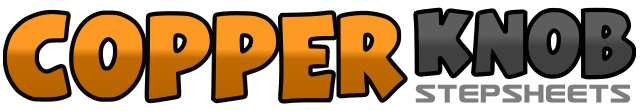 .......Count:48Wall:4Level:Phrased Intermediate.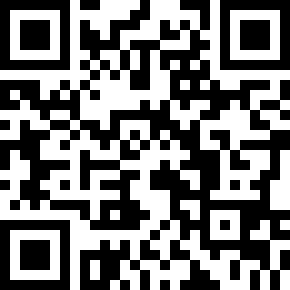 Choreographer:Jamal Sims (USA) & Dondraico Johnson (USA) - January 2018Jamal Sims (USA) & Dondraico Johnson (USA) - January 2018Jamal Sims (USA) & Dondraico Johnson (USA) - January 2018Jamal Sims (USA) & Dondraico Johnson (USA) - January 2018Jamal Sims (USA) & Dondraico Johnson (USA) - January 2018.Music:Fake ID (feat. Gretchen Wilson) - Big & RichFake ID (feat. Gretchen Wilson) - Big & RichFake ID (feat. Gretchen Wilson) - Big & RichFake ID (feat. Gretchen Wilson) - Big & RichFake ID (feat. Gretchen Wilson) - Big & Rich........1&2&3&4& -R,L,R,L,R,L,R,L (weight on L) (Sty: Bend at waist & lead with backside)1-2&Step fwd on R, lock L behind R, step R fwd3&4L heel fwd, step L next to R, R heel fwd5-6Step R to R side, hop onto L hitching R at same time (Sty: Slap right thigh w/right hand)&7&8step R to R, cross L in front of R, kick R to R side & hitch R making 1/4 left1-2& 1/4 turn L, step R to R side, L behind R, R to R side3-4Cross L in front of R, 1/4 turn R stepping R, 1/4 R stepping L5-7Stomp R 3 times (pretend holding & strumming a guitar with hands)8Jump into 1/4 turn R1&2Toes out, toes together, toes out (Sty: Thumbs tucked into pockets or belt)3&4Jump 3 times with feet together making ½ turn L (weight on R)5&6Hop on L, Right toe touch back, pivot on L ½ turn R hitching right leg up7&8Hop on R, Left toe touch back, pivot on R ½ turn L hitching left leg up1-2Step fwd on L, ½ turn R (weight on R)3&4Step L forward, R next to L, L forward5-6Step R Forward pivoting on R into 1/4 turn L, step L (Sty: Bend at waist & roll hips as7-8Step R Forward pivoting on R into 1/4 turn L, step L slap hip/side with right hand)1Step R back2&3Step in place L, R, L4Step back R at same time as doing L knee pop fwd (left heel up, toe touching floor)5-6Step fwd L, Sweep R into 1/4 turn pointing toe (weight on left) - Hips now facing new wall, shoulders facing old (kind of twisted)7&8&Clap hands 4 times in air over right shoulder (weight on L)1-2Step R to R side dipping down & swing hips right, as come up keep weight on R **3-4Step L to L side dipping down & swing hips left, as come up keep weight on L **&5&6Step R back, cross L over R, step R to R side, touch L heel fwd at an angle&7&8Step L back, cross R over L, step L to L side, touch R heel fwd at an angle